Regulamin wyboru i funkcjonowaniaRzecznika Praw Ucznia w szkole.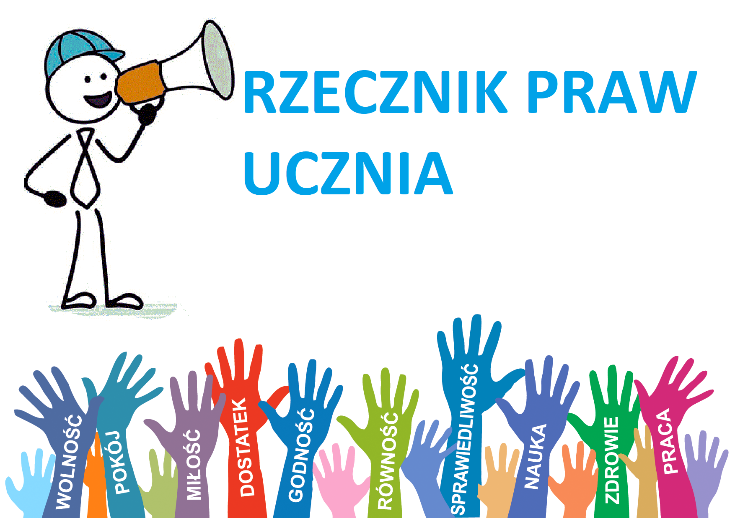 PODSTAWY PRAWNE DZIAŁANIA RZECZNIKA PRAW UCZNIAStatut Szkoły Podstawowej nr 50 w GdańskuUSTAWA z dnia 14 grudnia 2016 r. Prawo oświatoweKonwencja Praw DzieckaTRYB POWOŁYWANIA RZECZNIKA PRAW UCZNIARzecznik Praw Ucznia wybierany jest w wyborach demokratycznych - tajnych, równych i bezpośrednich.Kadencja Rzecznika Praw Ucznia trwa trzy lata.Wyborcami Rzecznika Praw Ucznia są: uczniowie klas IV - VIII szkoły podstawowejKomisję Wyborczą stanowią uczniowie wchodzący w skład Zarządów Samorządów Uczniowskich Szkoły Podstawowej klas IV - VIIIZADANIA RZECZNIKA PRAW UCZNIA:Wyjaśnia sprawy sporne między uczniem a nauczycielem w szczególności gdy:wychowawca klasy nie interweniuje w zgłoszonej sprawie lub jego starania nie są skutecznesprawa naruszająca prawa uczniów przedstawiona przez samorząd klasowy nie została rozstrzygniętasprawa zgłoszona przez bezpośrednio zainteresowanego nie odniosła skutku.Chroni prawa uczniów zgodnie z prawami i obowiązkami ucznia zawartymi w Statucie Szkoły.Pomaga uczniom i informuje ich jak powinni korzystać ze swoich praw.Pomaga w rozwiązywaniu konfliktów.Przyjmuje skargi i wnioski na temat naruszeń praw uczniów.Wspomaga działania uczniów podczas dochodzenia ich praw.Może zajmować stanowisko w przypadku kary wymierzonej uczniowi za jego zachowanie lub inne przewinienia.ŚRODKI DZIAŁANIA RZECZNIKA:Załatwianie indywidualnych skarg.Udzielanie porad dotyczących sposobów ochrony praw (uczniom, rodzicom, nauczycielom).Współpraca z fachowcami (np. psychologiem, pedagogiem, prawnikiem).Rzecznik Praw Ucznia nie może wyręczać w obowiązkach wychowawców.Rzecznik Praw Ucznia działa według ustalonego trybu postępowania.Rzecznik Praw Ucznia w sprawowaniu swojej funkcji jest niezależny. TRYB POSTĘPOWANIA W KWESTIACH SPORNYCH UCZEŃ - UCZEŃ:zapoznanie się z opinią stron konfliktupodjęcie mediacji ze stronami we współpracy z wychowawcą klasyzasięgnięcie opinii pedagoga szkolnego w razie kłopotów z rozstrzygnięciem sporuw dalszym trybie postępowania - zasięgnięcie opinii Rady Pedagogicznejostateczną decyzję o sposobie rozwiązania konfliktu podejmuje Dyrektor.TRYB POSTĘPOWANIA W KWESTIACH SPORNYCH UCZEŃ - NAUCZYCIEL:zapoznanie się z opinią stron konfliktupodjęcie mediacji ze stronamiwystąpienie do Dyrektora Szkoły o podjęcie decyzji w sprawie, w przypadku trudności z rozstrzygnięciem sporu.OBOWIĄZKIEM RZECZNIKA JEST W SZCZEGÓLNOŚCI:Znajomość Statutu Szkoły oraz Konwencji Praw Dziecka.Informowanie uczniów o przysługujących im prawach i sposobie ich dochodzenia.Interwencja w razie naruszenia podstawowych praw ucznia i rozwiązywanie spraw spornych.Udzielanie pomocy uczniom zgodnie z ustalonym trybem postępowania.Informowanie stron konfliktu o podjętych przez siebie działaniach.Składanie sprawozdania ze swojej działalności raz w roku przed Radą Pedagogiczną.